Príklad 1Výpočet zisteného plytvania elektriny v triedach našej školy a ušetrenej energie zásahom Energo Pátračov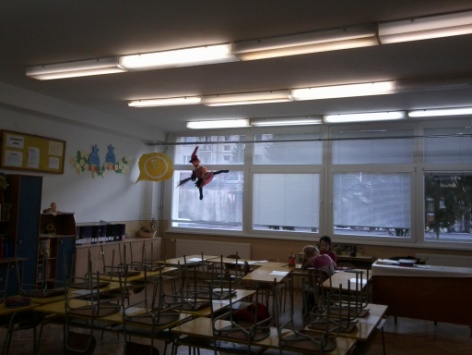 Počas mesiaca február 2012 žiacke hliadky „EnergoPátrači“ zistili zbytočné svietenie v troch triedach v trvaní po 4 minúty, 4 minúty a 14 minút.Predpokladáme, že zbytočne sa začalo svietiť hneď po zvonení na veľkú 15 minútovú prestávku. Po zistení zbytočného svietenia a upozornení hliadkou žiaci svetlá zhasili. Za plytvanie energiou sa berie svietenie počas celej 15  minútovej prestávky, kedy žiaci osvetlenie nepotrebujú.Vypočítajte, koľko energie sa vyplytvalo, ak priemerne je v jednej triede 16 svetiel a v každom sú 2 žiarivky so spotrebou 36 W.Koľko energie hliadka svojím zásahom ušetrila, ak predpokladáme, že svetlá by ďalej svietili do konca 15 minútovej prestávky? riešenie:a) spotreba žiariviek v  priemernej triede:       výkon žiariviek v priemernej triede je: P = 16.2.36W=1152WW = [(4+4+14)/60].1152=422,4Wh Vyplytvalo sa 422,4Wh.W = [(11+11+1)/60].1152=441,6WhHliadka svojím zásahom pravdepodobne ušetrila 441,6Wh.Príklad 2Výpočet zisteného plytvania elektriny vo WC našej školy a ušetrenej energie zásahom Energo Pátračov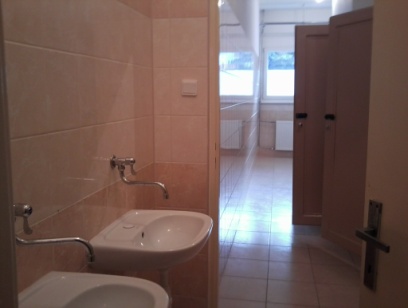 Počas mesiaca február 2012 žiacke hliadky „EnergoPátrači“ zistili zbytočné svietenie desaťkrát  v trvaní po 12 minút, 10 minút, 5 minút, 10 minút, 10 minút, 5 minút, 5 minút, 5 minút, 5 minút, 5 minút. Navyše dvakrát zistili svietenie vo WC až 20 minút po začatí hodiny .Predpokladáme, že zbytočne sa začalo svietiť hneď po zvonení na veľkú 15 minútovú prestávku. Po zistení zbytočného svietenia hliadka svetlá zhasí a upozorní žiakov v najbližších triedach. Za plytvanie energiou sa berie svietenie počas celej 15  minútovej prestávky, navyše je vhodné zarátať aj 45 minút z nasledujúcej hodiny ( pravdepodobne nikto by ich nezhasil ani WC nevyužil do najbližšej prestávky).   Vypočítajte, koľko energie sa vyplytvalo, ak v každom WC sú   3 žiarovky so spotrebou  60W.Koľko energie hliadka svojím zásahom ušetrila, ak predpokladáme, že svetlá by svietili počas celých 15 minútových prestávok a celú nasledujúcu vyučovaciu hodinu bez využitia? riešenie:a) spotreba žiaroviek vo WC:        P = 3.60W=180WW = [(12+10+5+10+10+5+5+5+5+5+35+35)/60].180=426Wh Nezhasením svetiel vo WC sa vyplytvalo  426Wh.W = [(4+5+10+5+5+10+10+10+10+10+25+25+45.10)/60].1152=11116,8WhHliadka svojím zásahom pravdepodobne ušetrila 11116,8Wh.Príklad 3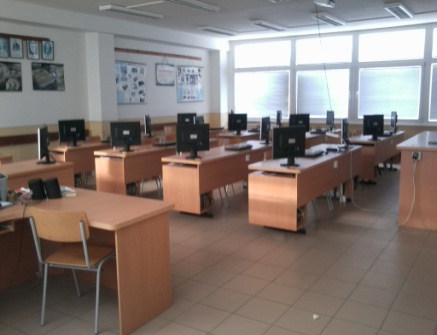 Výpočet zisteného plytvania elektriny v počítačových učebniach našej školyPočas mesiaca február 2012 žiacke hliadky „EnergoPátrači“ zistili nevypnutie základnej jednotky a monitora trikrát v trvaní po 9 minút, 21minút, 3 minút po šiestej vyučovacej hodine.Vypočítajte, koľko energie sa vyplytvalo.Koľko energie hliadka svojím zásahom ušetrila, ak predpokladáme, že počítače by boli zapnuté do príchodu upratovačky priemerne po 2 hodinách? riešenie: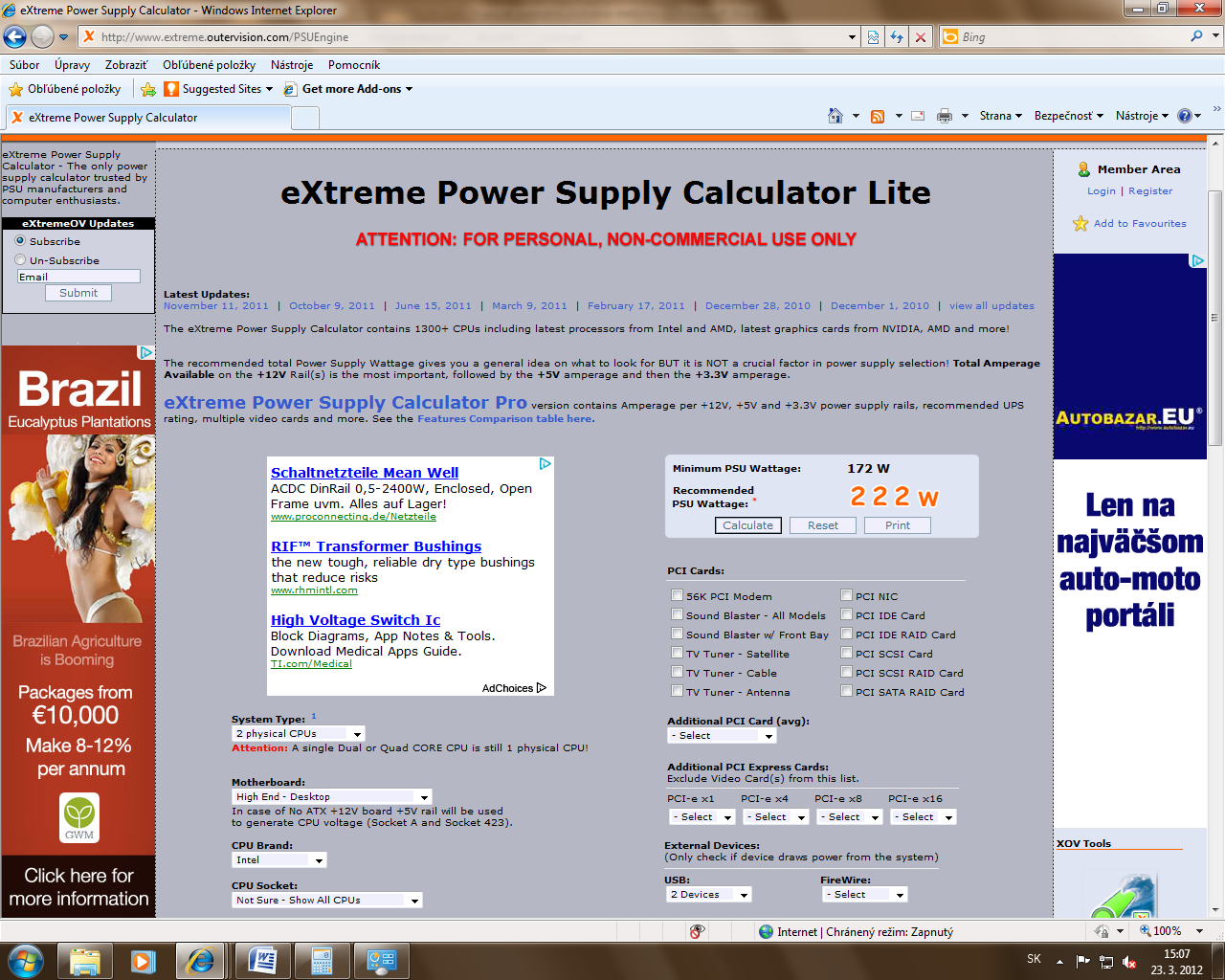 a) Spotreba skrinky počítača vypočítaná podľa: http://www.extreme.outervision.com/psucalculatorlite.jsp  Po zadaní parametrov našich počítačov vychádza minimálna spotreba P = 172W, keďže počítač nie je vôbec používaný. Po zapnutí šetriaceho režimu po 20 minútach je spotreba priemerne 60 W (zistené z internetu).Wskrinky = [9+20+3]/60].172+[1/60].60=91,7W/h+1W/h=92,7Wh 19“ LCD displej má podľa http://ondrej.neumajer.cz spotrebu 32W v šetriacom režime 1W.WLCD = [9+20+3]/60].32+[1/60].1=17Wh+0,02Wh=17,02Wh Wpočítače = WLCD  + Wskrinky  = 109,72Wh.Nevypnutím PC  sa vyplytvalo  109,72Wh.Hliadka svojím zásahom  ušetrila: Počítače by boli zapnuté do príchodu upratovačky po zhruba 2 hodinách, presnejšie asi 111 minút, 100 minút a 117 minút. Teda:Wskrinky = [111+100+117]/60].60 =323Wh WLCD = [111+100+117]/60].1=5,5Wh Wpočítače = WLCD  + Wskrinky  = 328,5Wh.Hliadka svojím zásahom pravdepodobne ušetrila 328,5Wh.Príklad 4Aké celkové plytvanie elektrinou odhalili EnergoPátrači a koľko elektriny svojím zásahom ušetrili? Koľko by to bolo v €?Sčítajte výsledky z predchádzajúcich príkladov. Použite priemernú platbu našej školy v minulom roku 0,2547€  za 1kWh.Odhalené plytvanie: W=W1 +W2 +W3  =422,4 + 426 + 109,72 = 958,12 W/h =0,95812kWhTeda v € je odhalené celkové plytvanie: 0,2547€ x 0,95812 =0,244€.Obdobne hliadka svojím zásahom celkove ušetrila: W=W1 +W2 +W3  = 441,6 +11116,8 + 328,5 = 11886,9Wh=11,8869kWhTeda hliadky svojimi zásahmi ušetrili v € : 0,2547€ x11,8869 = 3€.Príklad 5Vypočítaj celkovú úsporu elektriny vo februári tohto roku - 2012,( kedy na celej našej škole prebiehala súťaž v šetrení), oproti roku 2011.riešenie:3419kWh-3280kWh=139kWh;    139x0,2547€ =   35,4€Celková úspora elektriny vo februári tohto roku predstavovala 138kWh, čo je 35,4€.Možné príčiny nie veľkej úspory:a) rastie počet počítačov a dataprojektorov a) v marci 2010 sa „prisťahovalo“  6 našich tried (z prenájmu zo Spojenej školy Hanušovce)b) február 2012 má 29 dní – priestupný rok c) február 2012 rekonštrukcie niektorých wc – zvýšený odber?d) február 2012 bol  studený na severe a východe Slovenska až veľmi studený. (nun.sk)februárteplovodaElektrina(Bez kuchyne)Priemerná mesačná teplota vo februári blízkeho Prešova20093844722971?20102481392839-1,7°C20112331913419-3,1°C2012 2551303280-6,7°C